ひとり親家庭のお母さん・お父さんの資格取得を応援します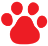 ＜大館市ひとり親家庭自立支援給付金事業＞高等職業訓練促進給付金のご案内ひとり親家庭の父または母が資格取得を目指して修学している期間について給付金を支給し生活の負担軽減を図ります。対象者―――大館市にお住まいの２０歳未満の子を養育するひとり親家庭の母または　　　　　　　　　  父で、次の①～⑤のすべてに該当するかた①　児童扶養手当の受給者または同様の所得水準であること②　修業年限１年以上の養成機関において、資格の取得が見込まれること③　就業または育児と修業の両立が困難であると認められること④　過去に高等職業訓練促進給付金の受給をしていないこと⑤　高等職業訓練促進費給付金と同趣旨の求職者支援制度等の他制度の給付を受けていないこと２．対象資格――修業期間１年以上　の下記いずれかの資格　　 ①看護師　　　②准看護師　　③介護福祉士　④保育士　　　⑤理学療法士　 ⑥作業療法士　⑦歯科衛生士　⑧美容師　　　⑨社会福祉士　⑩製菓衛生師　⑪調理師　　　⑫その他大館市が地域の実情に応じて定める資格３．給付金の種類、支給期間及び支給額◯給付金の種類・支給期間　　　 　　高等職業訓練促進給付金  支給申請を行った月から、修業期間修了まで(上限48か月) ※ただし、平成３０年４月1日から訓練促進給付金の支給を受け、准看護師養成機関を修了する者が、引き続き看護師の資格取得のために養成機関で修業する場合は、通算36か月を上限として支給する　　　　　 修了支援給付金　修業期間修了後に支給　　　　　　※准看護師養成機関修了後、引き続き看護師養成機関で修学する場合は、看護師養成機関修了日以後に支給する◯支給額　　　　 ※養成機関における課程の修了までの期間の最後の12か月については、月額40,000万円を増額し支給します。※ただし、所得審査の対象となる年度の1月2日以降に転入された場合は、課税状況に関わらず一律75,000円/月となります。４．問い合わせ、申請先大館市役所　子ども課　児童相談係〒０１７－８５５５　大館市字中城２０番地　電話　０１８６-４３-７０５４（直通）                    ※諸手続は裏面をご覧ください◯手続きについて１．養成機関の修業開始前　――　事前相談（必須）　　　事前相談が必要ですので、養成機関のパンフレット等をご持参の上、子ども課児童相談係までご相談ください。（入学申込前の相談をお願いします。）２．修業を開始した日以降　――［高等職業訓練促進費］の申請が必要です。※申請を行った月から支給対象となります。　　　下記　　申請書等について審査を行った後、支給要件に該当する場合は交付決定通知書を送付します。審査の結果、支給できない場合がありますのでご了承ください。３．交付決定後～受講終了 ―― 状況報告および請求書の提出○毎月月末に口座振込により給付金を支給します。ただし、給付金の支給を受けるためには毎月指定された日までに出席状況を証明する書類及び請求書を提出していただきます。　　○給付金の額については、世帯員の異動や課税状況等により変更する場合があります。４．受講終了後 ―― 修業完了報告及び修了支援給付金の申請・請求　　修了証明書等の受講修了がわかる書類を子ども課児童相談係へ提出していただきます。　　修了支援給付金は修了日より３０日以内に申請が必要です。【ご注意】国の制度に基づき実施している事業のため、今後国の制度改正により内容が変更となる場合があります。市町村民税非課税世帯市町村民税課税世帯高等職業訓練促進給付金100,000円／月75,000円／月修了支援給付金（１回限り）50,000円25,000円